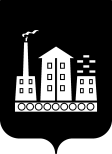 АДМИНИСТРАЦИЯГОРОДСКОГО ОКРУГА СПАССК-ДАЛЬНИЙ РАСПОРЯЖЕНИЕ                                        г. Спасск-Дальний, Приморского края                          10 апреля 2024г.                                                                                                   № 252-раО проведении конкурсного отбора проектов инициативного бюджетирования по направлению «Местная инициатива» в городском округе Спасск-Дальний в 2024 годуВ соответствии со ст. 26.1 Федерального закона от 6 октября 2003 года         № 131-ФЗ «Об общих принципах организации местного самоуправления в Российской Федерации»,  Уставом городского округа Спасск-Дальний, решением Думы городского округа Спасск-Дальний от 29 января 2021 г. №2-НПА «Об утверждении Порядка реализации проектов инициативного бюджетирования на территории городского округа Спасск-Дальний», в целях развития механизмов инициативного бюджетирования на территории городского округа Спасск-Дальний:1. Провести в 2024 году конкурсный отбор проектов инициативного бюджетирования по направлению «Местная инициатива» в городском округе Спасск-Дальний, содержащих мероприятия по ремонту, благоустройству и модернизации территорий и объектов, находящихся в муниципальной собственности.2. Определитьорганизатором конкурсного отбора финансовое управление Администрации городского округа Спасск-Дальний (Бакайкина);дату начала подачи инициаторами проектов инициативного бюджетирования по направлению «Местная инициатива» в городском округе Спасск-Дальний конкурсных заявок на участие в конкурсном отборе проектов – 25 апреля 2024 года;дату окончания приема конкурсных заявок на участие в конкурсном отборе проектов – 15 мая 2024 года;место приема конкурсных заявок на участие в конкурсном отборе проектов - Администрация  городского   округа  Спасск-Дальний:  692245,  Приморский край,г.Спасск-Дальний, ул. Борисова, 17, кабинет № 29 (тел. 8 (42352) 244 89; 8(42352) 2 44 81), e-mail: agofin520@yandex.ru;дату начала проведения открытого электронного голосования за проекты инициативного бюджетирования по направлению «Местная инициатива» на платформе обратной связи (ПОС) и в социальных сетях АГО Спасск-Дальний (Одноклассники, ВК, Телеграм-канал), - 22 мая 2024 года;дату окончания проведения открытого электронного голосования за проекты инициативного бюджетирования по направлению «Местная инициатива» на платформе обратной связи (ПОС) и в социальных сетях АГО Спасск-Дальний (Одноклассники, ВК, Телеграм-канал),  – 5 июня 2024 года;количество проектов-победителей, реализация которых возможна на территории городского округа Спасск-Дальний – не более трех;для проекта-победителя, набравшего наибольшее количество голосов установить оценочную стоимость реализации проекта инициативного бюджетирования в размере 300 000 рублей, остальным двум проектам-победителям в зависимости от количества набранных голосов - 200 000 рублей и 100 000 рублей соответственно, предполагаемый срок реализации проектов - не позднее 1 октября 2024 года.3. Утвердить состав муниципальной конкурсной комиссии инициативного бюджетирования городского округа Спасск-Дальний (прилагается).4. Организатору конкурсного отбора:- разместить на официальном сайте Администрации городского округа Спасск-Дальний информационное извещение о проведении конкурсного отбора проектов инициативного бюджетирования по направлению «Местная инициатива» в городском округе Спасск-Дальний;- обеспечить принятие муниципального правового акта, утверждающего перечень проектов - победителей, подлежащих реализации на территории городского округа Спасск-Дальний и ответственные уполномоченные структурные подразделения Администрации городского округа Спасск-Дальний за реализацию проектов инициативного бюджетирования по направлению «Местная инициатива», до 13 июня 2024 года.5. Административному управлению Администрации городского округа Спасск-Дальний (Ткаченко) опубликовать настоящее распоряжение в официальном печатном издании  и разместить на официальном сайте правовой информации городского округа Спасск-Дальний.6. Контроль за исполнением настоящего распоряжения возложить на первого заместителя главы Администрации городского округа Спасск-Дальний
Врадий Л.В.Глава городского округаСпасск-Дальний		                                                                     О.А. Митрофанов		Приложение к распоряжению Администрации городского округа Спасск-Дальний  от             2024 г. №  Состав муниципальной конкурсной комиссии инициативного бюджетирования городского округа Спасск-ДальнийВрадий Л.В.                       - первый заместитель главы Администрации   городского округа Спасск-Дальний,  председатель муниципальной   комиссии;Бакайкина Н.И.- начальник финансового управления   Администрации   городского округа Спасск-Дальний, заместитель председателя муниципальной   комиссии;Лопатко Н.А. - заместитель начальника финансового управления Администрации   городского округа Спасск-Дальний,  секретарь муниципальной   комиссии;Ахременко А.С.-начальник правового управления Администрации городского округа Спасск-Дальний;Белякова Л.В. -заместитель главы Администрации городского округа Спасск-Дальний;Петик И.Б.- начальник   управления земельных и имущественных отношений   Администрации   городского округа Спасск-Дальний;Симоненко О.С.- начальник управления жилищно-коммунального хозяйства Администрации   городского округа Спасск-Дальний;Троценко Т.А.- заместитель главы    Администрации   городского округа Спасск-Дальний;Труднева Т.П.- председатель Думы городского округа Спасск-Дальний.